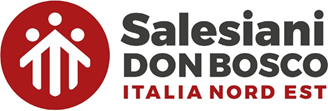 CALENDARIO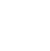 GENNAIO 2023LiturgiaChiesa CongregazioneIspettoria INEPastorale Giovanile – MGS Consiglio IspettoreRegionale1DMaria Madredi DioChişinău2LMestre3MMestre4M3° MGS GR e 4° FaF M-F (6) Cant del Gal Venezia5GGruppi Voc.6VEpifania del Signore2° MGS Universitari-Lavoratori (8) Cant del Gal Gruppi Voc.Universitari7SMestre8DBattesimo del Signore Cons. Ispet.9LConsiglio Ispettoriale 9-18Cons. Ispet.10M3° Equipe PG Ispettoriale 9-13Consiglio di Presidenza CI7Equipe PGCons. Pres. CI711MFormazione Servizio Civile Universale 9-13 MestreRoma Cism12GGiornate FS (15)3° Commissione Formazione (CIF) 9-12.30 MestreTrento13VCISI Economia Milano2° Incontro Neoassunti Mestre 9-16Bolzano14SUfficio AMConsulta Cammini MGS 9-14 MestreConsulta MGS15D2° t. Ord B. Luigi VariaraConsiglio Ispettoriale 16-193° MGS FidanzatiCons. Ispet.16LAssemblea DBIConsiglio Ispettoriale 9-18Cons. Ispet.17M. 3° Commissione Cammini ADS9-13 MestreChioggia18MUfficio Parrocchie Oratori - Roma3° Consulta Presidi e Direttori CFP14-17 MestreConsulta Presidi e Direttori CFP19GCoordinamento PG (20) Schio20VVicenzaRoma21SAss. CISI PGPres. CISI (23)CISI ROMACISI ROMA22D3° t. Ordinario B. Laura Vicuña2° MGS 3 medieCISI ROMACISI ROMA23LCISI e UNISITCISI ROMACISI ROMA24MMestrePadova25M2° Commissione Sociale 9-13 MestreMonteortoneGodego Cogn.26GMestre SDBM27VIncontro su don Bosco MGS 20.45 onlineVerona SCSCHIO pom.28S2° Commissione Oratorio- Parrocchia - 9-13 Mestre PD Centenario San Francesco di SalesSCHIO29D4° t. Ord MonteortoneSCHIO30LB. MarkiewiczMezzanoSCHIO31M S. GIOVANNI BOSCOMezzanoVERONA SZ